Genius Hour Semester 2 Reflection and EvaluationYour Name: Noah VossThe Title of Your Genius Hour Project: Movie CriticsSummarize the purpose of your Genius Hour project in 140 characters. For this semester’s Genius Hour Project, I decided to be a movie critic. This basically means, I would watch different kinds of movies and rate them to help people know what movies to watch.Explain the process of your Genius Hour project. Be reflective. Be contemplative.Explain and describe your journey. (No Less Than Three FULL Paragraphs.)At the beginning of this semester, I was skeptical about this project just because I wasn’t really sure how I would be able help others. With a lot of thought and help from Mrs. Sutton, I was able to really figure out a way I could present my project to others. I first started by watching different kinds of movies. Some of the movies I watched were: American Sniper, Avengers 2, The Longest Ride, Furious 7, The Giver, and Big Hero 6. After each movie I would take some time to reflect. Once I had my time to reflect, I started to take personal notes about the movie. One thing you have to do when you are a critic, is that you must rate the movie. 	After I rated the movies, I decided to do a little research to see what others would rate the movies I recently watched. With the help from my teacher, I was able to find a way to help others with my information. I decided to make a list of the best movies of 2014. I would present this list to Family Video for customers to use. This list will help the customer get an idea of what movies are great to see. It will help customers make easier decisions on what movie to rent, and it will also save them time. 	This week I was able to finally complete the list of the movies I will present to Family Video. On Monday, May 11th, I will bring over a stack of the movies list to Family Video. Once I do that I’ll be able to take picture to show how it will be used there. I hope to continue my project as I leave High School because I think it would be a fun thing to do. Also, since I work at the movies, my boss said I could talk to customers about a movie that is coming or a movie what is already in theatres. I’ll be able to help customers out by letting them know a little bit about the movie they want to know about. My journey as a movie critic was a success and was enjoyable. I hope that my project will help others with making a decision on what movie is good for them to buy or rent.The intention For Genius Hour is NOT only to learn, but ALSO to share your knowledge with others who can and will benefit from your learning. How did you share your learning? What do you hope the result might be? (No Less Than Two Full Paragraphs.)When I started my project I wasn’t really sure on how I was going to get my project out for people to see and use. About three weeks ago my teacher, Mrs. Sutton, gave me the idea to use Family Video as my location to present my project. Family Video holds so many different kinds of movies, and many people go there to rent movies. So I decided that I would use that location to present my project. To help people, I came up with an idea to form a list of the top 10 movies in 2014. Since people have a hard time trying to decide what movie to rent at Family Video, I know I do, I decided to print out the list of the movies. Once I printed them out, I went over to Family Video to see if they would let me put the lists on the front counter. Since everyone goes to front counter, people will be able to see the list and use it if they would like to. The list will not only help them decide what movie to get, but it will save them time.This project I feel will help others when deciding what movies to rent. The next time I go to Family Video, I hope to see all the lists I made for the customers to be gone. That will mean customers have used my lists for help. The whole part of this project is to help others and that's what I feel this project will do. I hope that the people that use the list I made will not only help them find a movie that will satisfy them, but save them time when wanting to rent a movie. I also hope the list I made will give people a better knowledge of what movies people recommend the most. If you could do anything different with your Genius Hour project what would you do differently and why? (No less than two full paragraphs.)	The first thing I would probably want to do different is watch even more movies, and then create a survey for my classmates. The survey would basically be how would you rate the movie listed on a scale of 1-10, 10 being the highest. If I had a survey completed from my peers, I would get a better idea of what kind of movies we like and don’t like. It would be a way to present my project to the class that makes it more personal with others rather than presenting a list at Family Video. This would probably be the first thing I would change with my project.	The second thing I would do differently would be making a powerpoint for my class. The powerpoint would consist of all of my research on each movie I watched during this project. On my powerpoint, one of my slides would be how people reacted to this movie and how it influenced them in a good bad way or a bad way. On another slide, I would put how it influenced me and what I thought about the movie. I would also would’ve liked to use a short summary of each movie I watched. Then on the last slide, I would have each movie rated by stars, 5 being the highest and 1 being the lowest. This was another idea I wished would’ve used in my Genius Hour Project.Reflect on what you did well during this Genius Hour process? Note your successes and accomplishments. (No less than two full paragraphs.)At the beginning of this project, I wasn’t really sure how I was going to accomplish anything. One thing that I accomplished was getting my work out to people that could use it for help. That was the most important thing that I accomplished throughout this whole project. Another accomplishment I made was sticking to my goal of watching a wide variety of movies and reflecting on each of them afterwards. I think the toughest part of this project was being able to show my project to others. Thanks to Family Video, I was able to get a little bit of my work out for others to see and use. 	I also have a list on my weebly page of all the movies I’ve watched. So anyone can take a look at my journey of all the movies I encountered this semester. Finally, another accomplishment I made was being able to explain movies to people at the movie theatre. Since I work there, it’s easy for me to encounter people with the main focus of a conversation being a movie. Also, my boss said I could talk to customers about a movie that is coming or a movie what is already in theatres. I’ll be able to help customers out by letting them know a little bit about the movie they want to know about. My journey as a movie critic was a success and was enjoyable. I hope that my project will help others with making a decision on what movie is good for them to buy or rent.Include any videos, pictures, presentations, or artifacts that will document your journey.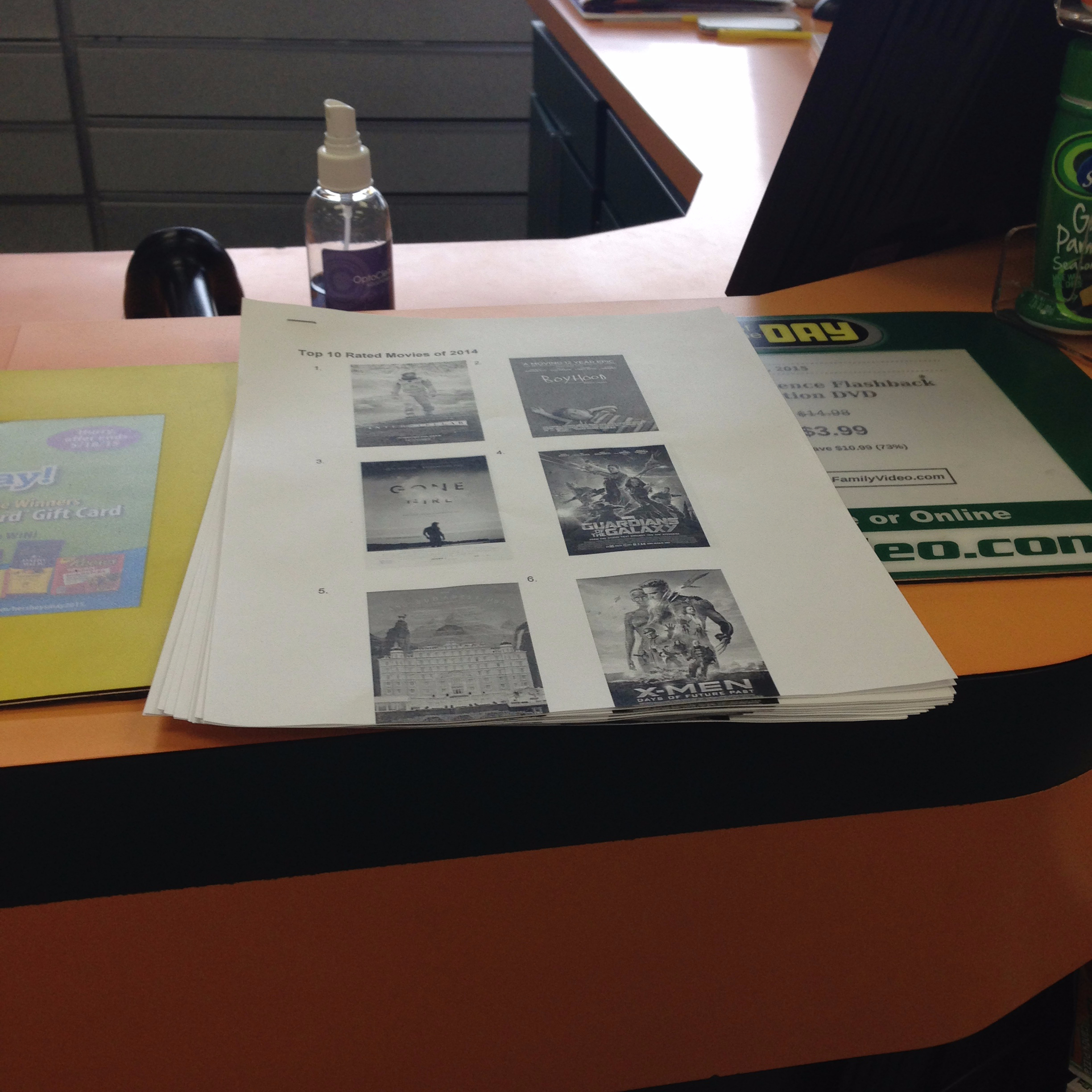 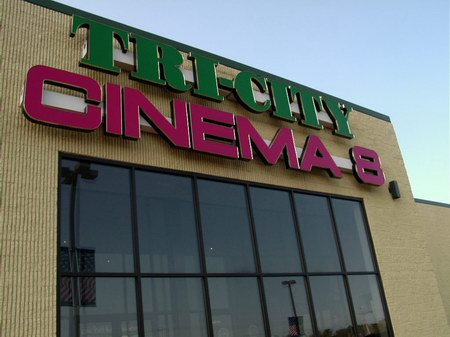 